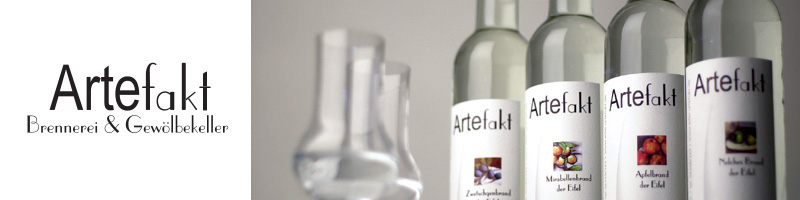 Eifeler-Genießer-Frühstücksbuffet   15. Januar12. März                     14. Mai  -  Muttertag                                 11. Juni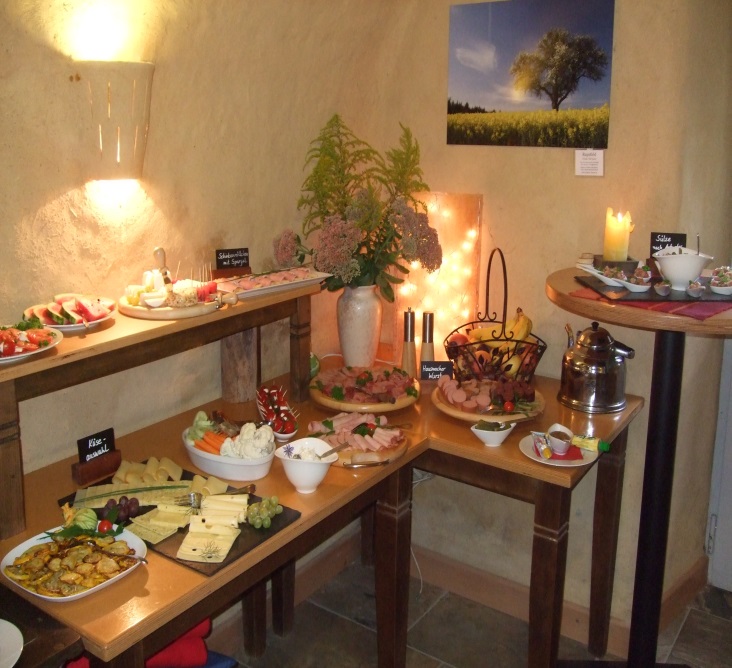 Wir freuen uns auf Sie.Zur besseren Planung ist eine Anmeldung erforderlich.info@eifel-artefakt.de	www.eifel-artefakt.de	tel. 06568-263Treffen sie uns auf Facebook: www.facebook.com/eifelartefakt